Утверждаю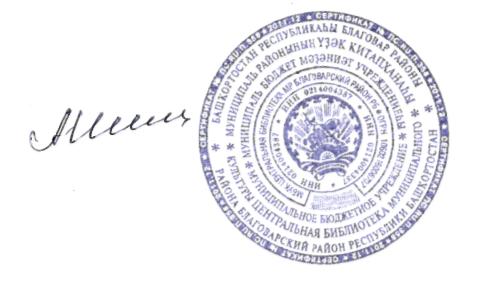 Директор МБУК Центральная библиотека __________________________Шиль А.Ф.ПланМБУК ЦБ и  сельских библиотек на октябрь месяц 2019 годаЗаведующая методическим отделом:                                        Токбулатова И.Ф.№Форма и название мероприятияДата проведенияВремяпроведения АудиторияМесто проведенияОтветственный за подготовкуПримечание1Праздничные мероприятия ко дню пожилых людей «Золотая осень жизни»01.10в теч. днядля ветерановВсе библиотекиБиблиотекари2Тематический вечер «Бунтарь, мятежник, патриот», посвященный 205 летию М.Ю. Лермонтова.03.1015.00для юношестваЦБЯкупова Э.И.3Дискуссия «Терроризм – угроза обществу»04.1017.00для юношестваКашкалашинская СББикмеева З.Р.4Праздничное мероприятие «И в песнях, и в стихах поэтов пусть расцветает край родной»09.1015.00для молодежиЦБКувшинова М.В.5День сельских женщин «У хозяйки сельской, руки никогда не знают скуки»13.1017.00для всех пользователейЯнышевская СБВакилова А.А.6Участие в Межрегиональной акции «День лермонтовской поэзии в библиотеке»15.10для юношестваВсе библиотекиБиблиотекари7Литературный лабиринт «Астафьева строки коснутся души»16.1014.00для всех пользователейЦБХанмурзина Т.Ф.8Литературно – музыкальная композиция «Своею жизнью он гордиться вправе», посвященный 100-летию Мустая Карима21.1015.00для всех пользователейЦБИбрагимова С.Х.9Литературный час «Нам завещено помнить о павших», посвященный празднику «Белые журавли» - праздник поэзии и памяти павших на полях сражений во всех войнах.22.1013.00для детей старшего и сред.возрастаДБРамазанова А.Н.10Шежере байрам «Моя родословная»23.1016.00для всех пользователейБалышлинская модельная СБГумерова Ф.Х.11Час здоровья «Твое завтра без вредных привычек»24.1016.00для всех пользователейТановская модельная СБИсламова С.М.12Участие в Межрегиональной акции «Читаем книги Мустая Карима»в теч. мес.для всех пользователейВсе библиотекиБиблиотекари13Час искусства «Волшебный мир кулис»29.1017.00для детей и юношестваБлаговарская модельная СБЗарипова М.З.14Акция памяти «Хотелось бы всех поименно назвать», ко дню жертв политических репрессий30.10в теч. днядля всех пользователейЯнышевская СБВакилова А.А.